Муниципальное казенное дошкольное образовательное учреждение детский сад общеразвивающего вида № 16 города Слободского Кировской области «Смогу ли я сама вырастить фиалки для подруги?»Выполнила: Онофрей Дарья 6 летОнорфрей Екатерина Сергеевна , мама                                                        Координатор  проекта :Чертакова Виктория Васильевна, воспитательСодержание:1.ВведениеЦель, задачи, гипотеза, материалы, методы исследования, вид проекта.2. Реализация проектаОпыт№1Опыт №2Выводы 3. Заключение4. Литература 5. Специальные термины6. Приложение (фото)1.ВведениеУ нас дома много цветов, они все разные и по- своему красивые. Особенно мне нравятся фиалки. Они цветут практически весь год.  Я очень люблю наблюдать, когда мама начинает их пересаживать. Мне интересно , что находится у фиалок под землей: что удерживает их в земле и не дает упасть; как появляются отростки; как из маленького листочка появляется кустик, а затем он начинает разрастаться  и на нем появляется очень много красивых цветочков. У меня есть подруга Аня. Когда я была у нее в гостях, я заметила, что у нее дома нет таких красивых цветов. И мне очень захотелось вырастить для Ани красивые фиалки. Я попросила маму помочь мне. Мама мне рассказала, что фиалки можно вырастить несколькими способами: укоренять в воде или в земле. Мне стало интересно попробовать оба способа и узнать,  смогу ли я сама вырастить фиалку для подруги.Цель: вырастить цветок фиалки в подарок подруге  из листочка двумя разными способами.Задачи:1.узнать больше о самом цветке и его особенностях2. прорастить корни у листа фиалки 2 разными способами3. посадить  оба отростка, наблюдать каким способом пророщенные листочки вырастут в настоящий цветок быстрееГипотеза: Смогу ли я сама вырастить цветок фиалки ? И как   быстрее это сделать?Материалы: Листики фиалки, стаканчики пластиковые 50 гр. с дренажными отверстиями, дренаж - керамзит, грунт для фиалок, большой пластиковый стакан ., прозрачный пакет, который будет служить «тепличкой»  , горшочки «Девяточка»Методы исследования: наблюдения,эксперименты.       Вид проекта:  Познавательно – исследовательский      По сроку действия – долгосрочный ( сентябрь 2020 – март 2021г.)2.Реализация проекта.Чтобы больше узнать о фиалке и особенностях ухода мы с мамой  искали информацию в интернете, читали энциклопедию и книги по уходу за комнатными растениями.  Я узнала что, фиалка узамбарская – это одно из немногих комнатных растений, цветущих круглый год, потому ее называют королевой комнатных растений. Родина этого растения Африка. Фиалки отличаются разнообразием окраски и форм цветков и листьев. Лучше всего посадить фиалки на северном окне. Часто поливать их нельзя, потому что частый полив (чаще 1 раза в неделю) может привести к загниванию корней и цветок погибнет. Поливать  надо немного под самые листики, стараясь не попасть на  них сверху.После того, как  я столько всего узнала  про фиалки,  вместе с мамой мы провели 2 эксперимента (опыта), начали проращивать 2 листочка, один - укореняя в воде, другой в земле.Опыт №1. Укоренение в земле.         Подготовили лист и пластиковый стаканчик. У него в донышке  уже были  дренажные отверстие, я положила дренаж  и насыпала специально купленный в магазине грунт, пальцами перетирая мелкие комочки. Это надо делать, что бы земля была мягкая , и деткам легко было через неё прорасти.   Ножку у черенка мама срезала очень острым ножом наискосок, чтобы увеличить поверхность среза . После  этого листику надо полежать примерно 10 минут, что бы край среза затянулся. Это я узнала из энциклопедии.  Я посадила листовой черенок сразу в землю , на глубину 1,5-2 см.  Затем поставила стаканчик в блюдечко с водой, чтобы земля напиталась водой. Когда земля в стаканчике стала блестящей,  поставила маленький стаканчик в большой  и накрыла пакетом, тем самым создала тепличку. Поливать первую неделю не надо. Я заботливо  ухаживала за отросточком, следила, чтобы земля была чуть влажной, и устраивала  проветривание  когда на пакете появлялся конденсат (капельки воды)  на 15-20 минут, потом переворачивала его и одевала обратно на стаканчик. И ждала…    Через  месяц начала появляться из – под земли первая фиалочная детка, потом вторая, потом третья. Бывает до девяти штук, но у меня вышло три. Подрастали они еще 2 месяца. Когда у каждой выросло уже по 5-6 листочков, пришла пора рассаживать детки.Мама помогла мне аккуратно достать их из стаканчика и отделить друг от друга и материнского листа. Я уже приготовила стаканчики побольше,  положила дренаж и насыпала грунт. Аккуратно посадила каждую из 3 деток в свой стаканчик. Полила под листики  водой из столовой ложки. И сделала теплички.  Второй раз тепличку можно не делать или делать не надолго. Я сделала на 3 дня, потом убрала  пакет.После пересадки растения всегда замирают, как бы привыкая к новым условиям, к новому месту жительства,  и только потом идут в рост. Что бы пересадить цветочек  из стаканчика в горшочек, ждать пришлось еще 2 месяца.  И только когда сформировалась красивая розетка и цветок разросся, решили, что можно пересаживать. Есть у цветоводов правило пересадки деток фиалки в горшок «Правило трех». Если к стаканчику с растением справа и слева подставить такие же стаканы и листики будут их закрывать, значит,  растение готово к пересадке.Горшочек нужен специальный, он называется «Девяточка». Название зависит от размера горшочка. Так вот, в магазине где мы его брали, сказали, что девяточка самый подходящий размер для фиалок.  Дальше я уже знала, что делать! На дно дренаж, землю руками перетереть для мягкости и пересадить  уже готовое растение из стаканчика в горшочек. И вот результат: Мое маленькое чудо, цветок выращенный своими руками из листика,  посаженного в землю. Прошло чуть больше 6 месяцев. Опыт №2 Укоренение в воде. Взяла  лист фиалки, мама укоротила черешок листа острым канцелярским ножом,  и я поставила в  стаканчик с водой. Главное чтобы листовая пластинка не касалась воды, поэтому тут листик надо было взять суть побольше и пошире, чем в первом эксперименте.   Примерно через две недели на срезе  появились корешки. Не надо ждать , когда они будут очень длинными, выросли на 1,5 -2 см. и можно пересаживать в землю. Я так и сделала, посадила в стаканчик с землей. Земля должна быть рыхлая, сильно приминать ее не надо. Как сказала мама, ростки пойдут от места среза , поэтому низ черешка сильно заглублять не стоит.  Если посадить глубже, то всходов можно ждать несколько месяцев.Прошел еще месяц и вот появились детки.  У этого листочка была всего одна детка, поэтому она росла очень быстро, листики образовали красивую  розеточку. Мы с мамой решили, что пора пересаживать нашу детку в отдельный стаканчик. Аккуратно сама достала, стараясь не повредить корешки и пересадила в стаканчик побольше.  На неделю снова поместила его в тепличку.   Прошло около 2-х  месяцев. Я заметила, что при таком проращивании  лист дает большое количество корней, после посадки цветок быстрее разрастается. Когда детка разрослась  и розетка стала большая, проверила ее на «Правило трех» (описала в первом эксперименте) после этого уже пересадила  с помощью мамы в горшочек. Прежде,  чем подарить цветок подруге, еще несколько недель подержала его дома. Посмотрела, что бы он привык к новому месту. Вовремя поливала, и когда заметила, что появился новый листик, решила, что цветочек уже можно дарить подруге. По времени это заняло чуть больше 5 месяцев. Я подарила цветок подруге Ане. Рассказала ей как  за ним ухаживать, поливать, убирать лишние листочки. Теперь она будет ждать, когда же он зацветет. Я думаю она очень обрадуется этому, ведь фиалки очень красивые цветы.Выводы, к которым я пришла: выращивать цветы это очень долго и  не просто, но   я могу сама вырастить цветок фиалки, даже  двумя способами. И мои эксперименты показали, что быстрее вырастить растение,  проращивая его сначала в воде. Но при посадке сразу в землю  получается больше деток.3.Заключение.Мой опыт показал, что красивые фиалки можно вырастить самой  и тем и другим способом, но  если проращивать лист фиалки в воде, цветок вырастает быстрее.  А для его дальнейшего роста  и цветения нужен правильный уход : полив , освещение и размещение растения на окне с северной стороны.  Так как подруге я подарила тот цветочек, что проращивала сначала в воде, у меня остались 3 растения, которые выращивались сразу в земле. Это стало моим подарком на  8 марта бабушке, воспитателю и няне в детском саду. После того, как я принесла свои цветы в садик, чтоб подарить, воспитатель попросила меня научить и остальных ребят в группе  проращивать фиалки. Я обязательно это сделаю. А способ посадки выберем все вместе.  А дома я буду помогать  маме  выращивать фиалки разных сортов. Интересно, все они так долго растут или какие-то сорта быстрее?4. Литература1.Атлас комнатных растенийИздательство: Москва, 2005 год.2.Хочу все знать. Растения. Ридерз Дайджест.3. Прасолова.М.1987 г. В союзе с красотой.4.Смирнов Ю.И. , Популярная энциклопедия растений. СПб,19975. Интернет – ресурсы.5. Специальные терминыДетка – молодое растение образовавшееся от материнского листа фиалки.Материнский лист – листовой черенок, от которого получаются детки. Дренаж – то, что засыпается на дно стаканчика (горшка) для того, что бы не скапливалась вода. Это может быть пенопласт, мелкий гравий, керамзит.Дренажные отверстия – дырки в стаканчике, которые помогают стекать лишней воде.Розетка – симметричная форма расположения листьев фиалки.Тепличка – пакетик, одетый на стаканчик с  отростком, для более комфортного прорастания.6. Приложение (фото)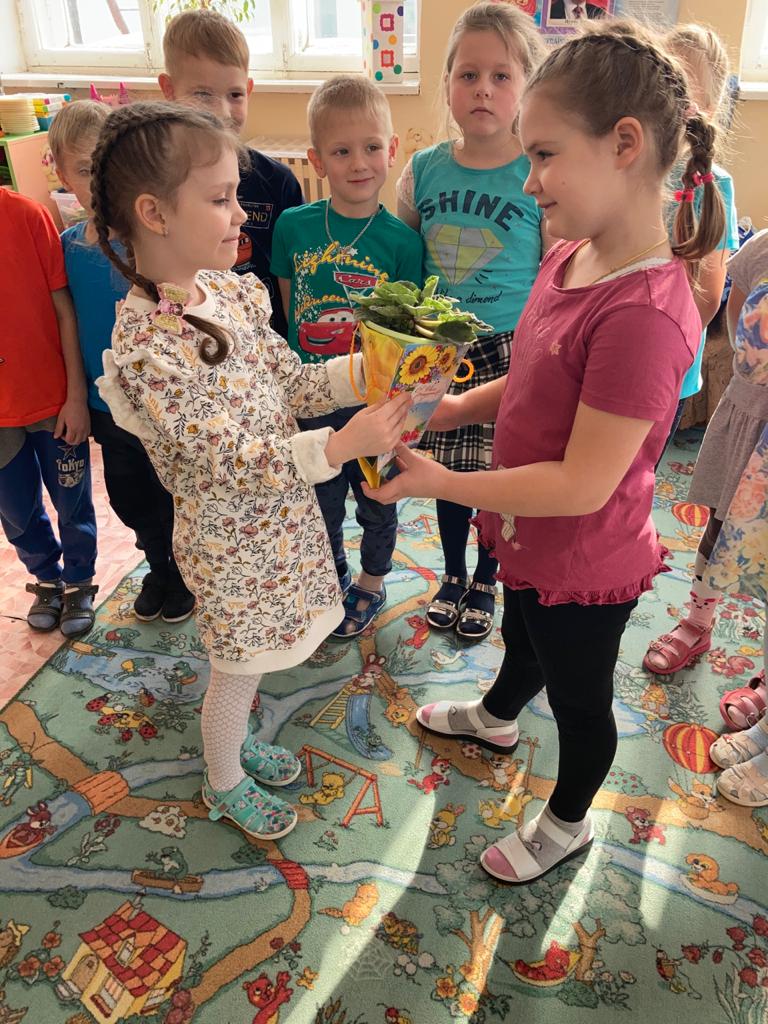 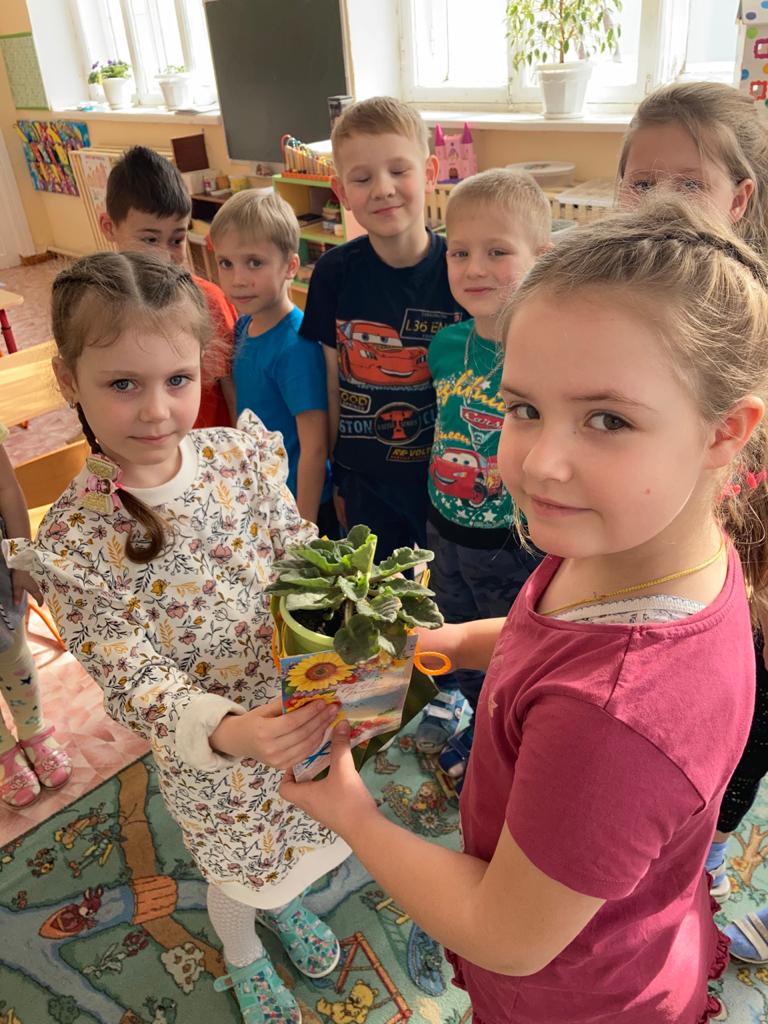 